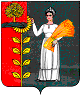 СОВЕТ ДЕПУТАТОВ СЕЛЬСКОГО ПОСЕЛЕНИЯ ПЕТРОВСКИЙ СЕЛЬСОВЕТ ДОБРИНСКОГО МУНИЦИПАЛЬНОГО РАЙОНА ЛИПЕЦКОЙ ОБЛАСТИ РОССИЙСКОЙ ФЕДЕРАЦИИ55-я сессия IV созываРЕШЕНИЕ22.04.2013 г.                                   п.Петровский 		№ 119-рсОб утверждении Правил землепользования и застройки сельского поселения Петровский сельсовет Добринского муниципального района Липецкой области.Рассмотрев представленный администрацией сельского поселения проект решения  «Об утверждении  Правил  землепользования и застройки сельского поселения Петровский сельсовет Добринского муниципального района Липецкой области» в соответствии с Федеральным законом №131-ФЗ от 06.10.2003г. «Об общих принципах организации местного самоуправления в Российской Федерации», Градостроительного кодекса Российской Федерации, руководствуясь Уставом сельского поселения Петровский сельсовет, Совет депутатов сельского поселения Петровский сельсоветРЕШИЛ:   1.Утвердить Правила землепользования и застройки сельского поселения Петровский сельсовет Добринского муниципального района Липецкой области.2. Определить местонахождение Правил землепользования и застройки сельского поселения  Петровский сельсовет Добринского муниципального района Липецкой области: здание администрации сельского поселения Петровский сельсовет Добринского муниципального района Липецкой области, расположенное по адресу: Липецкая область, Добринский район, п.свх.Петровский, ул.Дрикаловича, д.№1.3. Направить настоящее решение главе сельского поселения для официального обнародования.4. Настоящее решение вступает в силу со дня его официального обнародования.Председатель Совета депутатов сельского поселения Петровский  сельсовет						В.С. Шуклов